ПРЕСС-РЕЛИЗ   30.11.2015 Счет за электроэнергию от «СмоленскАтомЭнергоСбыт» доступен в «Личном кабинете» Счета за ноябрь 2015 года, предназначенные для оплаты, доступны пользователям «Личного кабинета» на официальном сайте «АтомЭнергоСбыт». В соответствии с законодательством, Гарантирующий поставщик обеспечивает возможность получения счета за электроэнергию 1 числа месяца, следующего за расчетным. Обращаем внимание, что получать копию электронного счета через официальный интернет-сайт компании могут только те потребители, которые предварительно зарегистрировались в «Личном кабинете». «СмоленскАтомЭнергоСбыт» благодарит смолян за своевременную передачу показаний счетчиков электроэнергии. На основании полученных данных произведен расчет электропотребления за ноябрь 2015 года.Оплатить «электронный счет» потребители могут непосредственно на сайте atomsbt.ru посредством интернет-сервиса «Личный кабинет» с помощью банковских карт международных платежных систем Visa и Master Card, либо распечатать документ и предъявить его при оплате одним из предложенных ранее способов:	- в кассах Центров обслуживания клиентов филиала «СмоленскАтомЭнергоСбыт» в г. Смоленске по адресам: ул. Памфилова, д.5; ул. Попова, д.64-а, а также в кассах участков, расположенных во всех районах Смоленской области; - в отделениях ФГУП «Почта России»;- в отделениях, терминалах, банкоматах и через Интернет-сервисы «Сбербанка России».- в подразделениях ОАО «Россельхозбанк».Стоит отметить, что сервис «Личный кабинет» на сайте atomsbt.ru широко используется смолянами для передачи показаний. С каждым месяцем популярность ресурса возрастает, и сегодня уже более 5 тыс. смолян получают счета за электроэнергию на сайте компании.  «Личный кабинет» на сайте АО «АтомЭнергоСбыт» atomsbt.ru - это индивидуальный раздел потребителя на сайте, который позволяет не только передавать данные электропотребления, но и получать необходимую информацию по оплате и начислениям. Чтобы зарегистрироваться в «Личном кабинете» на сайте АО «АтомЭнергоСбыт», абонентам Смоленской области нужно перейти по ссылке http://atomsbt.ru/klientam/smolensk_atomenergosbyt/«СмоленскАтомЭнергоСбыт» - филиал АО «АтомЭнергоСбыт», гарантирующего поставщика электроэнергии в Смоленской области, обслуживающее более 11 тыс. юридических лиц и 380 физических потребителей.АО «АтомЭнергоСбыт» – энергосбытовая компания, работающая в обслуживающая предприятия и частных лиц в Центральном, Северо-Западном, Приволжском, Уральском и Сибирском федеральных округах. АО «АтомЭнергоСбыт» ежегодно реализует более 16 млрд. кВт·ч электрической энергии. АО «АтомЭнергоСбыт» является дочерней компанией ОАО «Концерн Росэнергоатом», входящего с структуру Государственной корпорации по атомной энергии «Росатом». Пресс-служба АО «АтомЭнергоСбыт»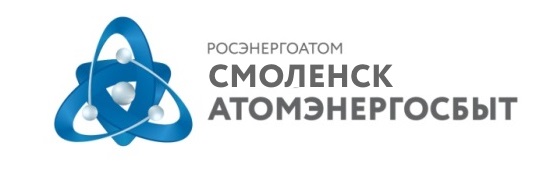 АО «АтомЭнергоСбыт»Филиал «СмоленскАтомЭнергоСбыт» Пресс-служба ул. Памфилова, д. 5, г. Смоленск, 214018тел: (4812) 68-75-40 e-mail: pressa@smolensk.atomsbt.ru   www.atomsbt.ru  